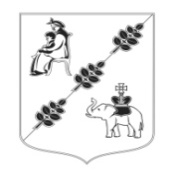 АДМИНИСТРАЦИЯ МУНИЦИПАЛЬНОГО ОБРАЗОВАНИЯКОБРИНСКОГО СЕЛЬСКОГО ПОСЕЛЕНИЯ ГАТЧИНСКОГО МУНИЦИПАЛЬНОГО РАЙОНА ЛЕНИНГРАДСКОЙ ОБЛАСТИПОСТАНОВЛЕНИЕот 28 июня 2017 года                                                                                                                   № 211О внесении изменений в Постановление Администрации Кобринского сельского поселения № 239 от 10.09.2012 года             «Об утверждении новой редакции Положения                                      «О Межведомственной Комиссии по признанию жилых помещений пригодными (непригодными) для проживания граждан, а также многоквартирного дома аварийным и подлежащим сносу или реконструкции»В соответствии с Жилищным и Градостроительным кодексами Российской Федерации,  Федеральным законом РФ от 06 октября 2003 года № 131-ФЗ «Об общих принципах организации местного самоуправления в Российской Федерации», Постановлением Правительства Российской Федерации от 28 января 2006 года № 47 «Об утверждении положения о признании помещения жилым помещением, жилого помещения непригодным для проживания и многоквартирного дома аварийным и подлежащим сносу»,  руководствуясь нормами Жилищного кодекса РФ, а также Уставом муниципального образования Кобринского сельского поселения гатчинского муниципального района Ленинградской области, Администрация муниципального образования Кобринского сельского поселения гатчинского муниципального района Ленинградской областиПОСТАНОВЛЯЕТ:1. Считать утратившим силу приложение № 2 к Постановлению Администрации муниципального образования Кобринского сельского поселения Гатчинского муниципального района Ленинградской области от 10.09.2012 года № 239;2. Считать утратившим силу Постановление Администрации муниципального образования Кобринского сельского поселения Гатчинского муниципального района Ленинградской области от 08.07.2014 года № 207.3. Утвердить состав межведомственной комиссии по признанию жилых помещений пригодными (непригодными) для проживания граждан, а также многоквартирного дома аварийным и подлежащим сносу или реконструкции (приложение № 1);4. Опубликовать настоящее Постановление на официальном сайте Администрации Кобринского сельского поселения: www.kobrino.ru5. Настоящее Постановление вступает в силу с момента подписания.6. Контроль за исполнением настоящего Постановления оставляю за собой.Глава администрации	Кобринского сельского поселения                                                                                  Е.Д. УхаровПриложение 1к Постановлению Администрациимуниципального образованияКобринского сельского поселенияот «28» июня 2017 года № 211Состав Межведомственной Комиссиипо признанию жилых помещений пригодными (непригодными) для проживания граждан, а также многоквартирного дома аварийными подлежащим сносу или реконструкцииПредседатель Комиссии – Заместитель Главы администрации муниципального образования Кобринского сельского поселения – Халтунен Дмитрий Сергеевич;Заместитель Председателя Комиссии – Ведущий специалист администрации муниципального образования Кобринского сельского поселения – Голова Ольга Сергеевна;Секретарь Комиссии – Специалист 1 категории администрации муниципального образования Кобринского сельского поселения, землеустроитель – Быстрова Ирина Викторовна;Члены Комиссии:Специалист 1 категории администрации МО Кобринского сельского поселения, землеустроитель – Цыпленкова Любовь Александровна;Инспектор ОНД Гатчинского района  (по согласованию);Специалист ТО Управления Федеральной службы по надзору в сфере прав потребителей и благополучия человека по ЛО в Гатчинском районе (по согласованию);Представитель Гатчинского бюро технической инвентаризации (по согласованию);Представитель управляющей компании, действующий на территории                              МО Кобринского сельского поселения (по согласованию);Представитель комитета по архитектуре и градостроительству администрации Гатчинского муниципального района (по согласованию).